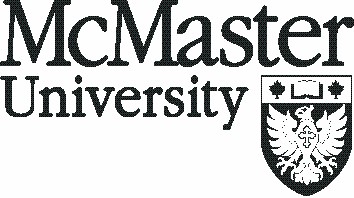 SAFETY ORIENTATION CHECKLISTPlacement Employer: This checklist may be used to document health and safety orientation provided to a student(s) prior to exposure to any hazards in your workplace. This checklist, or another format documenting orientation, must be returned to the McMaster University placement coordinator.For telepractice placements, only complete the items in green. Other placements should complete all items.Student Name:      Student Name:      Student Name:      Student Name:      Student Name:      Organization Name:      Organization Name:      Organization Name:      Organization Name:      Organization Name:      COMPLETE DURING ORIENTATIONCOMPLETE DURING ORIENTATIONCOMPLETE DURING ORIENTATION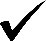 Name and contact information for immediate supervisor and Joint Health and Safety Committee representative (JHSC) or Safety RepresentativeName and contact information for immediate supervisor and Joint Health and Safety Committee representative (JHSC) or Safety RepresentativeName and contact information for immediate supervisor and Joint Health and Safety Committee representative (JHSC) or Safety RepresentativeWorker/supervisor rights and responsibilities Worker/supervisor rights and responsibilities Worker/supervisor rights and responsibilities Safe work procedures and operation of equipmentSafe work procedures and operation of equipmentSafe work procedures and operation of equipmentUse of Personal Protective Equipment (PPE)Use of Personal Protective Equipment (PPE)Use of Personal Protective Equipment (PPE)Identification of restricted or prohibited areas, tools, equipment and machineryIdentification of restricted or prohibited areas, tools, equipment and machineryIdentification of restricted or prohibited areas, tools, equipment and machineryHazards in the workplace that may affect the student, how they’re controlled and how to deal with themHazards in the workplace that may affect the student, how they’re controlled and how to deal with themHazards in the workplace that may affect the student, how they’re controlled and how to deal with themWhat to do and who to see if the student has a safety concernWhat to do and who to see if the student has a safety concernWhat to do and who to see if the student has a safety concernWhat to do when there is a fire or other emergency (e.g. evacuation procedures)What to do when there is a fire or other emergency (e.g. evacuation procedures)What to do when there is a fire or other emergency (e.g. evacuation procedures)Location of fire exits and fire extinguishersLocation of fire exits and fire extinguishersLocation of fire exits and fire extinguishersLocation of the first aid supplies, equipment, facilities:
-  Names of staff responsible for first aid
-  How to record first aid treatment Location of the first aid supplies, equipment, facilities:
-  Names of staff responsible for first aid
-  How to record first aid treatment Location of the first aid supplies, equipment, facilities:
-  Names of staff responsible for first aid
-  How to record first aid treatment Procedures for reporting accidents and injuriesProcedures for reporting accidents and injuriesProcedures for reporting accidents and injuriesWorkplace Hazardous Materials Information System (WHMIS)Workplace Hazardous Materials Information System (WHMIS)Workplace Hazardous Materials Information System (WHMIS)Workplace policies and procedures on, but not limited to:
-  Workplace Harassment
-  Violence prevention
-  Working in isolation
-  Smoking/Drinking/Substance abuseWorkplace policies and procedures on, but not limited to:
-  Workplace Harassment
-  Violence prevention
-  Working in isolation
-  Smoking/Drinking/Substance abuseWorkplace policies and procedures on, but not limited to:
-  Workplace Harassment
-  Violence prevention
-  Working in isolation
-  Smoking/Drinking/Substance abuseLocation of other important information
-  Materials Safety Data Sheet (MSDS)
-  Joint Health & Safety Committee Minutes
-  Instructions for safe operation of each piece of equipment (if applicable) 
-  Important telephone numbers
-  Health & safety bulletin boardLocation of other important information
-  Materials Safety Data Sheet (MSDS)
-  Joint Health & Safety Committee Minutes
-  Instructions for safe operation of each piece of equipment (if applicable) 
-  Important telephone numbers
-  Health & safety bulletin boardLocation of other important information
-  Materials Safety Data Sheet (MSDS)
-  Joint Health & Safety Committee Minutes
-  Instructions for safe operation of each piece of equipment (if applicable) 
-  Important telephone numbers
-  Health & safety bulletin boardAre you familiar with COVID-19 protocols at your placement employer siteAre you familiar with COVID-19 protocols at your placement employer siteAre you familiar with COVID-19 protocols at your placement employer site-  Other hazards covered during orientation should be documented and attached on an additional sheet
-  One Checklist may be used to document group student orientation sessions, however an additional sign-   in sheet including student names and signatures must be attached to the Checklist.-  Other hazards covered during orientation should be documented and attached on an additional sheet
-  One Checklist may be used to document group student orientation sessions, however an additional sign-   in sheet including student names and signatures must be attached to the Checklist.-  Other hazards covered during orientation should be documented and attached on an additional sheet
-  One Checklist may be used to document group student orientation sessions, however an additional sign-   in sheet including student names and signatures must be attached to the Checklist.Supervisor Name:      Date:      Checkbox Certification Required:
 By clicking this box, I certify that this represents my signature and my affirmation that I endorse this documentation.Date:      Checkbox Certification Required:
 By clicking this box, I certify that this represents my signature and my affirmation that I endorse this documentation.Student Name:      Date:      Checkbox Certification Required:
 By clicking this box, I certify that this represents my signature and my affirmation that I endorse this documentation.Date:      Checkbox Certification Required:
 By clicking this box, I certify that this represents my signature and my affirmation that I endorse this documentation.